MATEMATYKA – JANINA WYSZKOWSKAKLASA 5A01.06.2020 r. – PONIEDZIAŁEK  TEMAT: Matematyczny Dzień Dziecka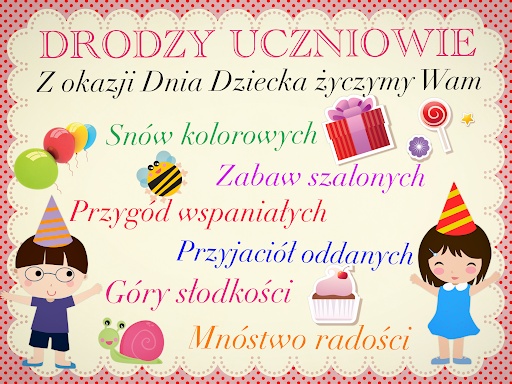 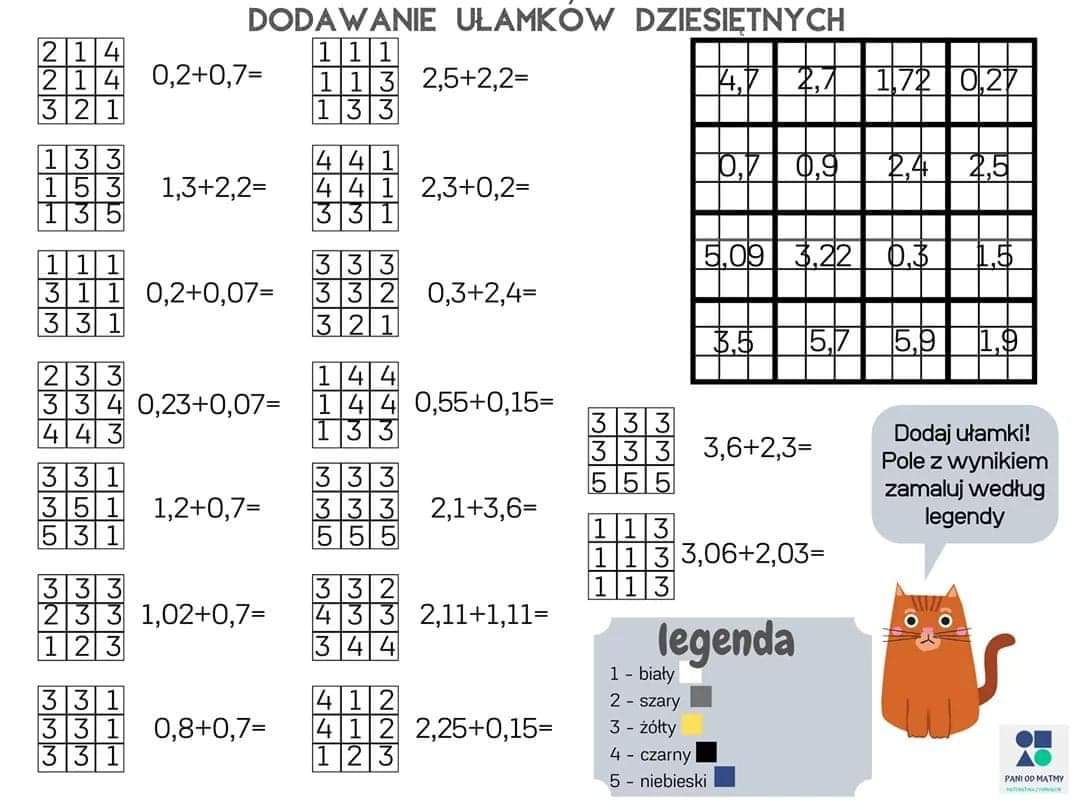 02.06.2020 r. – WTOREK  TEMAT: Siatki graniastosłupów.Obejrzyj na YouTube film https://www.youtube.com/watch?v=PbpoXxkLUE4oraz filmhttps://www.youtube.com/watch?v=n9mjsWAmbQMPrzepisz lub wydrukuj i wklej do zeszytu: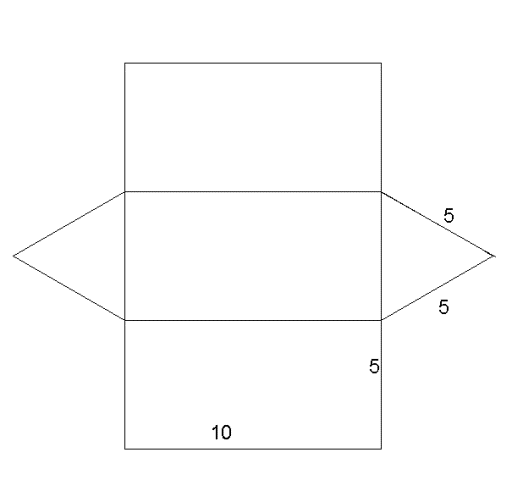 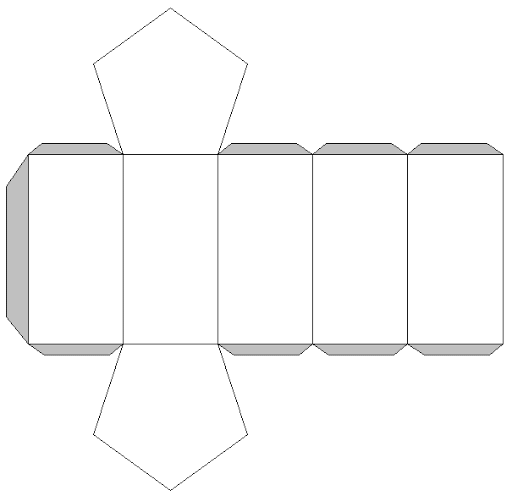       Siatka graniastosłupa pięciokątnego                                                                          Siatka graniastosłupa trójkątnego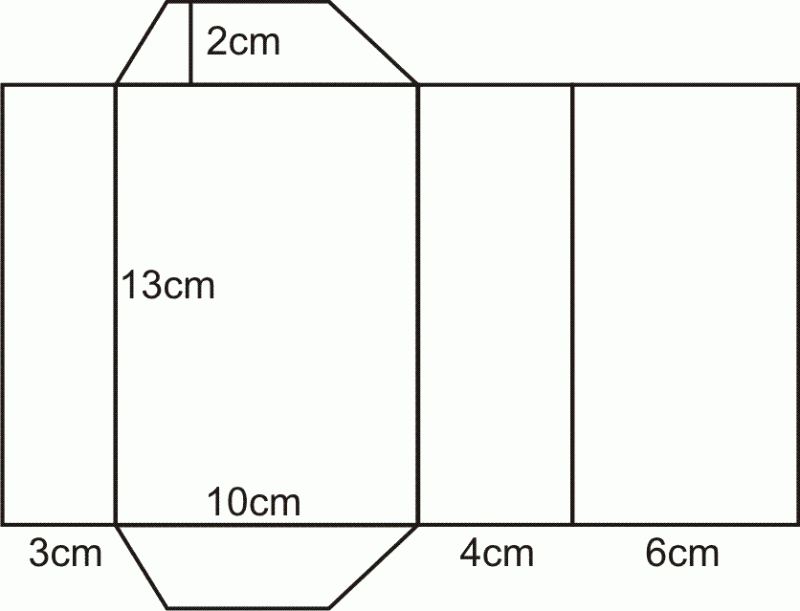 Siatka graniastosłupa czworokątnego o podstawie trapezuWydrukuj i wklej lub przepisz do zeszytu załączone zadania z rozwiązaniami: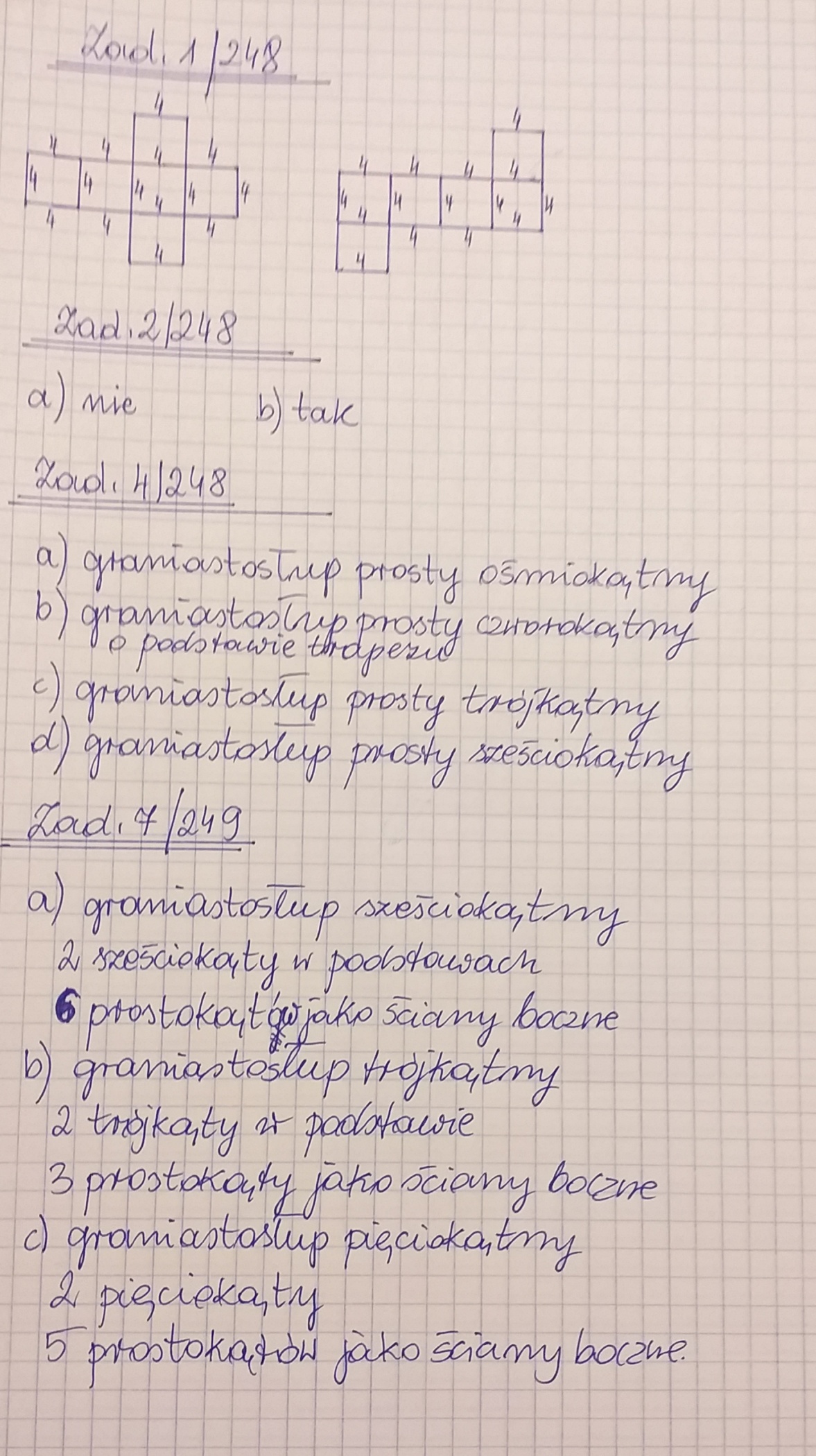 Do wykonania:Rozwiąż ćw. 1, 2, 3, 4 str. 115 i  116 w zeszycie ćwiczeń.  03.06.2020 r. – ŚRODA  TEMAT:   Siatki graniastosłupów – rozwiązywanie zadań.Wydrukuj i wklej lub przepisz do zeszytu załączone zadania z rozwiązaniami: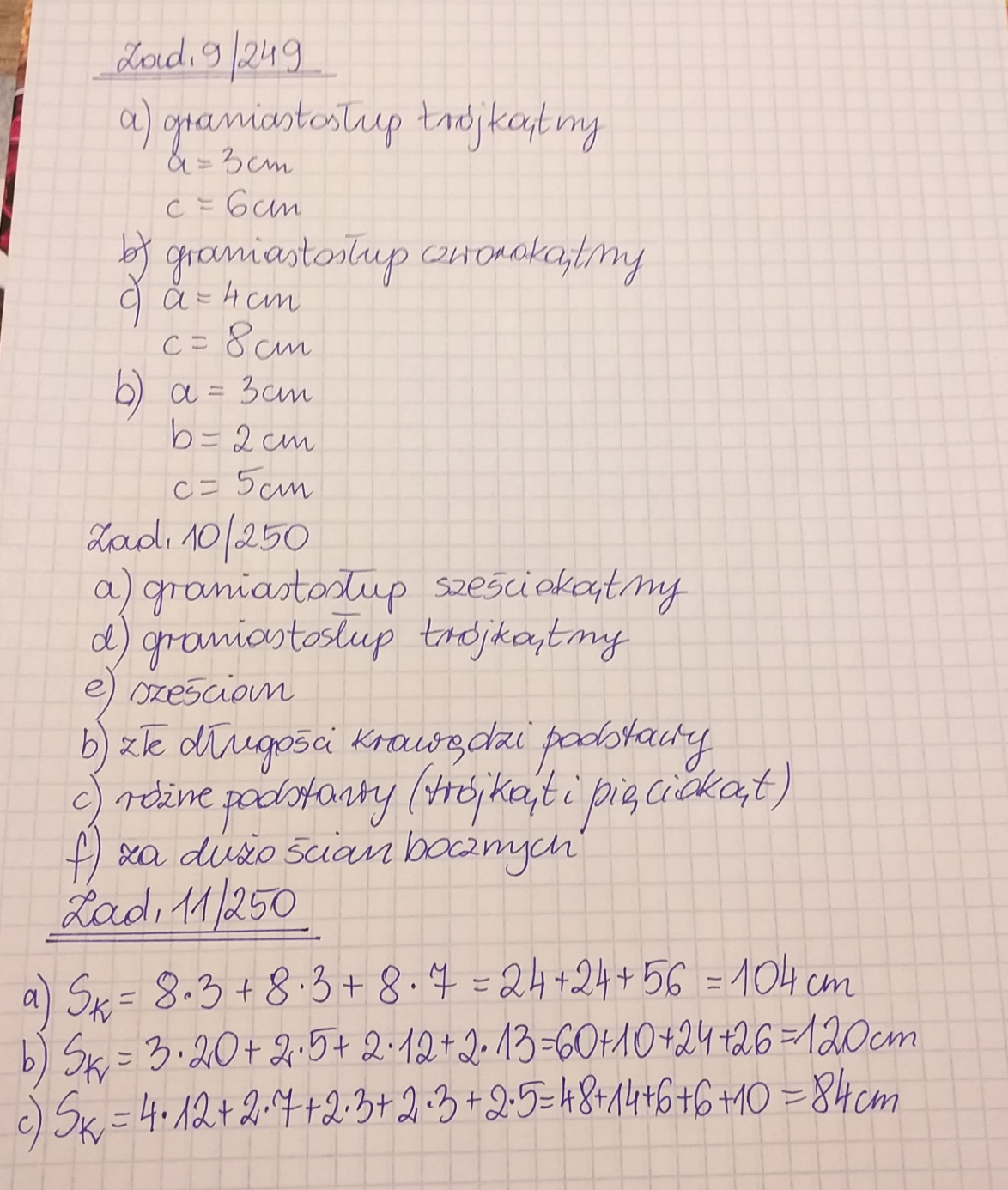 Do wykonania:Rozwiąż ćw. 5, 6 str. 116 i 11705.06.2020 r. – PIĄTEK  TEMAT:Pole powierzchni prostopadłościanu.Obejrzyj na YouTube film https://www.youtube.com/watch?v=NYggdH2QuCIPrzepisz lub wydrukuj i wklej do zeszytu: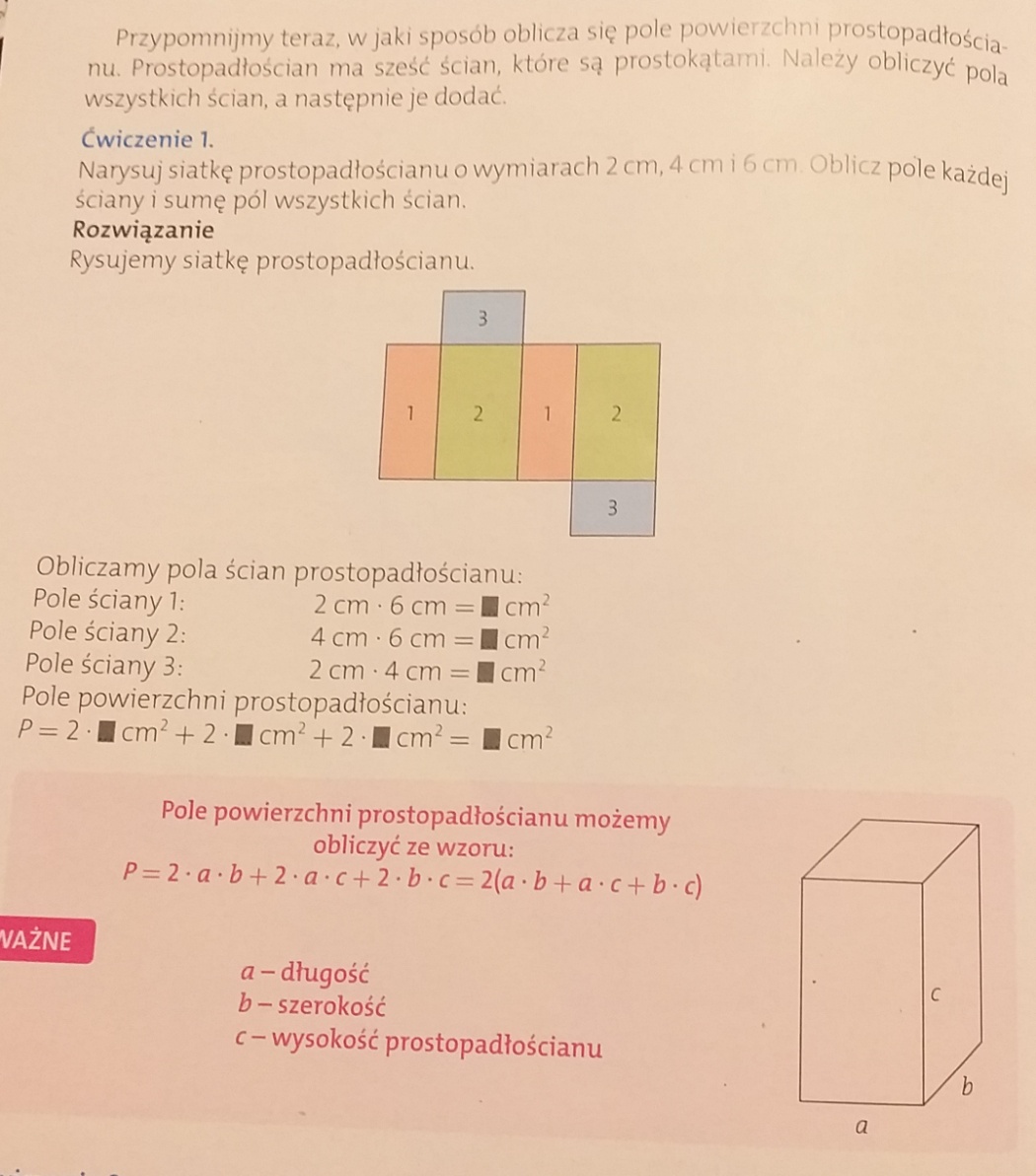 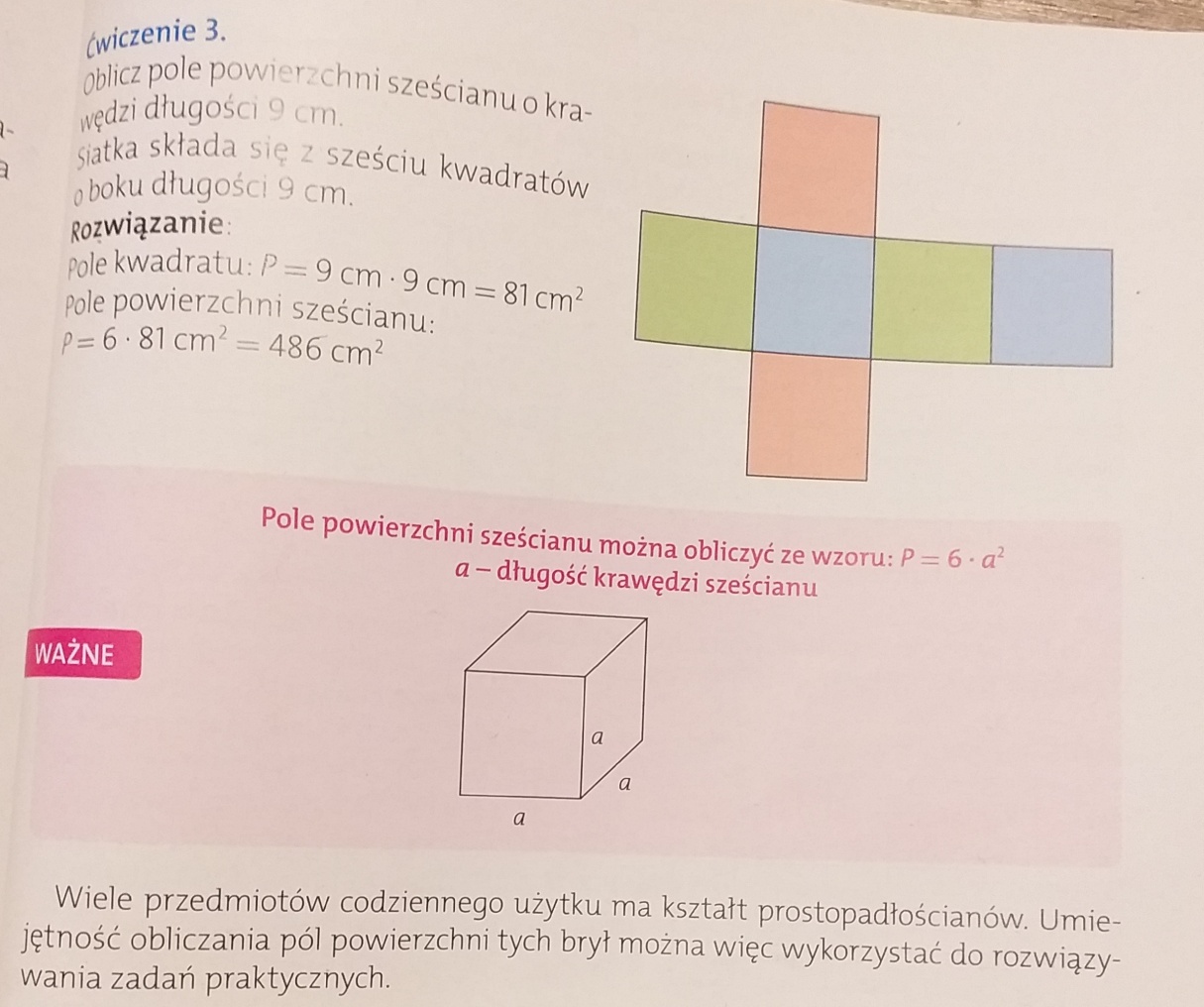 Wydrukuj i wklej lub przepisz do zeszytu załączone zadania z rozwiązaniami: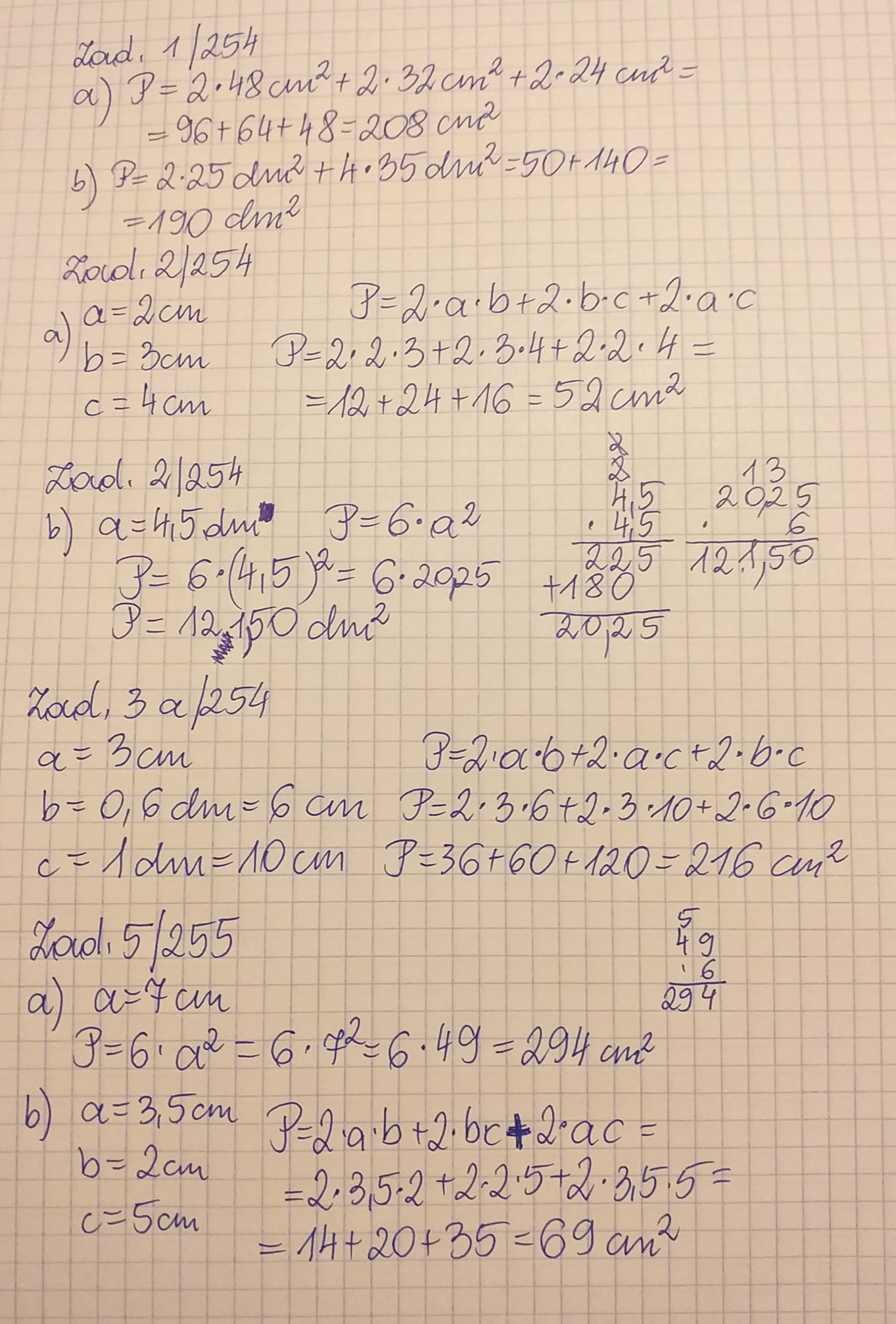 Do wykonania:Rozwiąż ćw. 1, 2, 3, 4 str. 118, 119, 120 w zeszycie ćwiczeń.  